В регистрПРОЕКТ 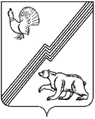 АДМИНИСТРАЦИЯ ГОРОДА ЮГОРСКАХанты-Мансийского автономного округа – Югры ПОСТАНОВЛЕНИЕот													№ О внесении изменений в постановление администрации города Югорска от 28.05.2021 № 908-п «О порядке предоставления субсидий субъектам малого и среднего предпринимательства»В соответствии со статьей 78 Бюджетного кодекса Российской Федерации, постановлением Правительства Российской Федерации от 18.09.2020 № 1492 «Об общих требованиях к нормативным правовым актам, муниципальным правовым актам, регулирующим предоставление субсидий, в том числе грантов в форме субсидий, юридическим лицам, индивидуальным предпринимателям, а также физическим лицам – производителям товаров, работ, услуг, и о признании утратившими силу некоторых актов Правительства Российской Федерации», постановлением Правительства Ханты-Мансийского автономного округа – Югры от 31.10.2021 № 483-п «О государственной программе Ханты-Мансийского автономного округа – Югры «Развитие экономического потенциала», постановлением Правительства Ханты-Мансийского автономного округа – Югры от 30.12.2021 № 633-п «О мерах по реализации государственной программы Ханты-Мансийского автономного округа – Югры «Развитие экономического потенциала», постановлением администрации города Югорска от 30.10.2018 № 3003 «О муниципальной программе города Югорска «Социально-экономическое развитие и муниципальное управление»:1. Внести в приложение к постановлению администрации города Югорска от 28.05.2021 № 908-п «О порядке предоставления субсидий субъектам малого и среднего предпринимательства» следующие изменения: 1.1. В разделе 2:1.1.1. Пункты 16, 17 исключить 1.1.2. Пункт18 изложить в новой редакции:«18. Субсидия предоставляется на безвозмездной и безвозвратной основе по факту произведенных расходов за период 12 месяцев до даты подачи заявления. Для получения Субсидии Субъекты обязаны предоставить подтверждающие документы на всю сумму произведенных расходов.».1.1.3. Подпункт 19.3) пункта 19 исключить.1.1.4. Пункт 22 изложить в новой редакции:«22. Заявление подается в Департамент в письменном виде в 2-х экземплярах и в день поступления регистрируется в журнале регистрации заявлений на предоставление субсидий субъектам малого и среднего предпринимательства города Югорска (приложение 3), который должен быть пронумерован и прошнурован. Отметка о принятии заявления указывается в бланке заявления.Заявление может быть подано в Департамент лично или через филиалы автономного учреждения «Многофункциональный центр Югры».Срок предоставления документов на предоставление Субсидий не может составлять более 40 рабочих дней со дня принятия заявления. В случае принятия решения об отказе в предоставлении Субсидии Субъекту направляется уведомление в срок не более 5 рабочих дней со дня принятия заявления.».1.1.5. Пункт 32 изложить в новой редакции:«32. При наличии положительного решения о предоставлении Субсидии: 32.1) Департамент готовит проект постановления администрации города Югорска о предоставлении Субсидий (далее – постановление о предоставлении Субсидии) в срок не позднее 5 рабочих дней;32.2) Департамент готовит проект Соглашения в соответствии с типовой формой, утвержденной Департаментом финансов администрации города Югорска для соответствующего вида субсидий в срок не позднее 2 рабочих дней после регистрации постановления о предоставлении Субсидии и направляет (передает) получателю Субсидии по почте или лично; 32.3) получатель Субсидии в срок, не позднее 2 рабочих дней со дня получения проекта Соглашения, подписывает его и передает в Департамент. В течение 2-х рабочих дней со дня получения подписанного Субъектом Соглашения Главный распорядитель бюджетных средств подписывает Соглашение.».1.2. В пункте 42 Раздела 4 слово «обязательную» исключить.1.3. Внести в приложение 1 к Порядку предоставления субсидий субъектам малого и среднего предпринимательства изменение, дополнив раздел «R» Перечня социально значимых (приоритетных) видов деятельности, определенных администрацией города Югорска кодом ОКВЭД 93.12 следующего содержания:1.4. Приложение 2 к Порядку предоставления субсидий субъектам малого и среднего предпринимательства изложить в новой редакции (приложение).2.  Опубликовать постановление в официальном печатном издании города Югорска и разместить на официальном сайте органов местного самоуправления города Югорска.3. Настоящее постановление вступает в силу после его официального опубликования. 4. Контроль за выполнением постановления оставляю за собой. Глава города Югорска 								А.В. БородкинПриложение к постановлениюадминистрации города Югорскаот _________________ № _______Приложение 2к Порядку предоставлениясубсидий субъектам малогои среднего предпринимательстваФорма заявленияГлаве города Югорска ___________________________________________(наименование заявителя)Заявление о предоставлении финансовой поддержкиПрошу оказать финансовую поддержку в форме Субсидии в целях возмещения затрат, связанных с (указывается направление расходов, пункта Программы) __________________________________________________________________________________Сумма фактических затрат _____________________________________________________Обязуюсь предоставлять в период оказания поддержки и в течение одного года после ее окончания следующие документы: копии бухгалтерского баланса и налоговых деклараций по применяемым специальным режимам налогообложения (для применяющих такие режимы);сведения о сохраненных или созданных рабочих местах.Согласен на осуществление Департаментом, предоставившим Субсидию и органами муниципального финансового контроля проверок соблюдения условий, целей и требований Порядка предоставления субсидий субъектам малого и среднего предпринимательства._____________________________ ______________/______________________/          (должность руководителя) 			(подпись) 	(расшифровка подписи)МП(при наличии)Дата ________________  Время ______________Результат рассмотрения заявления прошу выдать (направить)□  лично □ посредством почтовой связиОтметка о принятии:Дата ________________  Принято документов__________ шт.,  в количестве__________ листов,_____________ __________/_____________/RДеятельность в области культуры, спорта, организации досуга и развлечений93.12 Деятельность спортивных клубовСведения о субъекте малого/ среднего предпринимательстваСведения о субъекте малого/ среднего предпринимательстваПолное наименование организации в соответствии с учредительными документами,  Ф.И.О. индивидуального предпринимателя:___________________________________________Идентификационный номер налогоплательщика (ИНН):________________________Код причины постановки на учет (КПП): ____________________________________Дата государственной регистрации: «_____» ____________________ года Полное наименование организации в соответствии с учредительными документами,  Ф.И.О. индивидуального предпринимателя:___________________________________________Идентификационный номер налогоплательщика (ИНН):________________________Код причины постановки на учет (КПП): ____________________________________Дата государственной регистрации: «_____» ____________________ года Адрес субъекта малого/среднего предпринимательства:Адрес субъекта малого/среднего предпринимательства:Юридический:Фактическое место осуществления деятельности:Населенный пункт _________________________________ улица ______________________________ № дома ____________, № кв. _________е-mail_______________________________Контактный телефонНаселенный пункт _______________________ улица ______________________ № дома ___________, № кв. _____3. Основной вид экономической деятельности (в соответствии с кодом ОКВЭД):________________________________________________________________________3. Основной вид экономической деятельности (в соответствии с кодом ОКВЭД):________________________________________________________________________4. Вид налогообложения 4. Вид налогообложения 5. Среднесписочная численность работников на дату обращения, человек5. Среднесписочная численность работников на дату обращения, человек6. Выручка от реализации товаров (работ, услуг) без учета налога на добавленную стоимость за предшествующий год, рублей6. Выручка от реализации товаров (работ, услуг) без учета налога на добавленную стоимость за предшествующий год, рублей7. Дополнительные рабочие места, предполагаемые к созданию, единиц7. Дополнительные рабочие места, предполагаемые к созданию, единиц8. Перечень прилагаемых к заявлению документов:8. Перечень прилагаемых к заявлению документов:10.  Настоящим даю согласие на обработку персональных данных и включение информации, как получателя поддержки, в базу данных. Подтверждаю отсутствие реорганизации, ликвидации или банкротства.Отсутствует факт принятия решения об оказании поддержки по тем же основаниям,                  на те же цели.Подтверждаю отсутствие просроченной (неурегулированной) задолженности по денежным обязательствам перед бюджетом Ханты-Мансийского автономного округа – Югры и городом Югорском (за исключением случаев, установленных соответственно Правительством Ханты-Мансийского автономного округа – Югры, городом Югорском).Достоверность представленной информации подтверждаю.С условиями предоставления Субсидии согласен _________________                                                       (подпись) 10.  Настоящим даю согласие на обработку персональных данных и включение информации, как получателя поддержки, в базу данных. Подтверждаю отсутствие реорганизации, ликвидации или банкротства.Отсутствует факт принятия решения об оказании поддержки по тем же основаниям,                  на те же цели.Подтверждаю отсутствие просроченной (неурегулированной) задолженности по денежным обязательствам перед бюджетом Ханты-Мансийского автономного округа – Югры и городом Югорском (за исключением случаев, установленных соответственно Правительством Ханты-Мансийского автономного округа – Югры, городом Югорском).Достоверность представленной информации подтверждаю.С условиями предоставления Субсидии согласен _________________                                                       (подпись) 